СОБРАНИЕ ДЕПУТАТОВГАЛИЧСКОГО МУНИЦИПАЛЬНОГО РАЙОНАРЕШЕНИЕО  признании утратившим силу решения Собрания депутатовот 23 ноября 2017 года № 130Принято Собранием депутатовмуниципального района«  24 »     февраля   2022 года       В целях приведения нормативной правовой базы в соответствие  с действующим законодательством и на основании экспертного заключения  правового управления администрации Костромской области № 27509 Собрание депутатов Галичского муниципального района        РЕШИЛО:       1. Признать утратившим силу решение Собрания депутатов от                      23 ноября 2017 года № 130   «Об утверждении порядка ведения перечня видов муниципального контроля и органов местного самоуправления, уполномоченных на их осуществление на территории Галичского муниципального района  Костромской области ».      2. Настоящее решение направить главе муниципального района для подписания и опубликования в информационном бюллетене «Районный вестник».     3. Настоящее решение вступает в силу со дня опубликования.«  24 »     февраля   2022 года№ 105Главамуниципального района_________________А.Н. ПотехинПредседатель Собрания депутатовГаличского муниципального района________________  С.В.Мельникова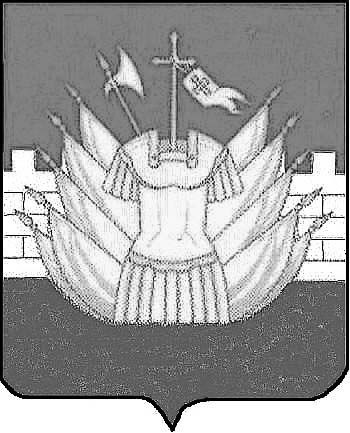 